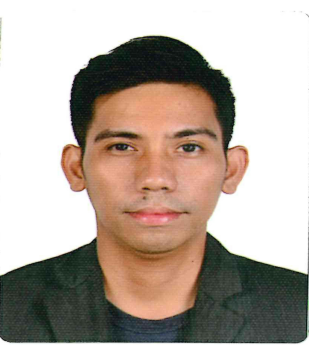     CV No 1944456   NARCISO II To obtain a position as a Registered Nurse in any Health care setting where I can apply my Nursing knowledge and skills and continue to develop as a Professional Nurse. √    Comprehensive knowledge of providing patient care √    Excellent leadership skills √    Effective communicator with patient and staff √    Ability to quickly establish rapport and work with different people in diverse environment √    Flexible in scheduling-Ability to work in all shift patterns √    Highly motivated √    Computer LiteracyAge:                             30 years oldDate of Birth:             October 11, 1986Gender:                       MaleCivil Status:                SingleHeight:                        5 ft. 7 inchesWeight:                       70 kgs        Nationality:                 FilipinoReligion:                      Roman CatholicVisa Status:		   Employment visaCollegeCourse:                   Bachelor of Science in NursingSchool:                   University of San Jose RecoletosLocation:                Magallanes St., Cebu City, 6000Date:                       June 2004-March 2008•	DHA LICENSEPASSED THE PHILIPPINE NURSES’ LICENSURE EXAMINATIONPosition: 	Occupational/Site Nurse	Duration:	started May 2015- until presentJob descriptions:Provides first aid treatment to clients suffering from minor injuries, burns, cuts, bruises and abrasions. Provides stabilization, resuscitation and other life support / First aid measures for injuries and illnesses. Operates various equipment and machines for emergency situations, response and airway management. Assesses and stabilizes conditions to improve vital functions of the patient utilizing common sense and good clinical judgment which do not require physician’s evaluation according to establish emergency guidelines. Keeps and maintains the treatment rooms and equipments to make it functional and reliable, a well prepared emergency room as a whole. Ensures proper care of casualties and establishes procedures to be followed in the event of serious injuries such as a means of obtaining prompt medical and ambulant services. Coordinates and informs the Health, Safety and Environment Department on major injuries and cases attended. Administers and dispenses medications as appropriate from approved list of medications and with proper instructions on how to take it. Identifies and plans clinical materials, supplies and equipments that are required and raises requisition when needed. Maintains adequate level of stocks of approved supplies of medicines. Collect all data and statistics regarding health standards, medical audits and injury regarding injury reporting. Updates the monthly emergency medical reports. Prepares weekly and monthly first aid report including man hour lost, lost time accident, medicine consumptions, medicine stocks and medicine requisition.Position:            Staff Nurse/Charge NurseDuration:          June 2009- April 2015Company:         Dr. Ignacio M. Cortes General hospital, IncLocation:           SB. Cabahug St. Ibabao, Mandaue CityJob descriptions:Providing comprehensive medical and surgical nursing care to patients with a variety of clinical problems. Handling critical care unit monitors, ventilators, ECG machine, Pulse Oximeter and administering of life saving drugs and designing follow-up for all the patients.Provide total patient care which includes range of motion, tube feeding, tracheostomy care, IV  therapy, I&O, and catheterization. Monitor, record and report manifestations and changes in patients' conditions. Maintain accurate, detailed reports and records.  Modify patient treatment plans as indicated by patients' responses and conditions.  Consult and coordinate with health care team members to assess, plan, implement and evaluate patient care plans. Monitor all aspects of patient care, including diet and physical activity.Prepare patients for, and assist with, examinations and treatments.TITLE                :  ADVANCE CARDIAC LIFE SUPPORTConducted at     :  Vicente Gullas Memorial Hospital., Banilad, Mandaue cityAccredited by    :  American safety health institute training program Inclusive Date  :  August  24-25, 2014 TITLE               :  BASIC AIRWAY MANAGEMENT  INTUBATIONConducted at     :  Vicente Gullas Memorial Hospital., Banilad, Mandaue cityAccredited by    :   American safety health institute training program Inclusive Date  :  August  24, 2014TITLE                :  CPR PROFESSIONAL/ BLS Conducted at     :  Vicente Gullas Memorial Hospital., Banilad, Mandaue cityAccredited by    :  American safety health institute training program Inclusive Date  :  August  23, 2014TITLE                :  BASIC ECG INTERPRETATION SKILLS WiORKSHOP AND 12-LEADS                                          ECG DIAGNOSTICS STEMI RECOGNITIONConducted at     :  Vicente Gullas Memorial Hospital., Banilad, Mandaue cityAccredited by    :  American safety health institute. STEMI recognition Inclusive Date  :  August 22, 2014TITLE                :  BASIC PHLEBOTOMY SKILLS TRAININGConducted at     :  Vicente Gullas Memorial Hospital., Banilad, Mandaue cityInclusive Date   :  October 5, 2011TITLE                :  BASIC INTRAVENOUS THERAPY TRAININGConducted at     :  Vicente Sotto Memorial Medical Center, B. Rodrigues St. Cebu CityAccredited by    :  Association of Nursing Service Administrators of  the Philippines, Inc. ( ANSAP) Inclusive Date   :  November 25-27, 2010PROFESSIONAL OBJECTIVESCAREER PROFILEPERSONAL DETAILSEDUCATIONAL BACKGROUNDPROFESSIONAL EXAMINATION & LICENSESEMPLOYMENT RECORDSEMINARS AND TRAININGSNARCISO II AQUINO PALOMA – CV No  1944456Whatsapp +971504753686To interview this candidate, please send your company name, vacancy, and salary offered details along with this or other CV Reference Numbers that you may have short listed from http://www.gulfjobseeker.com/employer/cvdatabasepaid.php addressing to HR Consultant on email: cvcontacts@gulfjobseekers.comWe will contact the candidate first to ensure their availability for your job and send you the quotation for our HR Consulting Fees. 